CinderellaCin-der-ella,dressed in yellawent up stairs to kiss a fella,Made a mistake,and kissed a snakeHow many doctors will it take?1,2,3….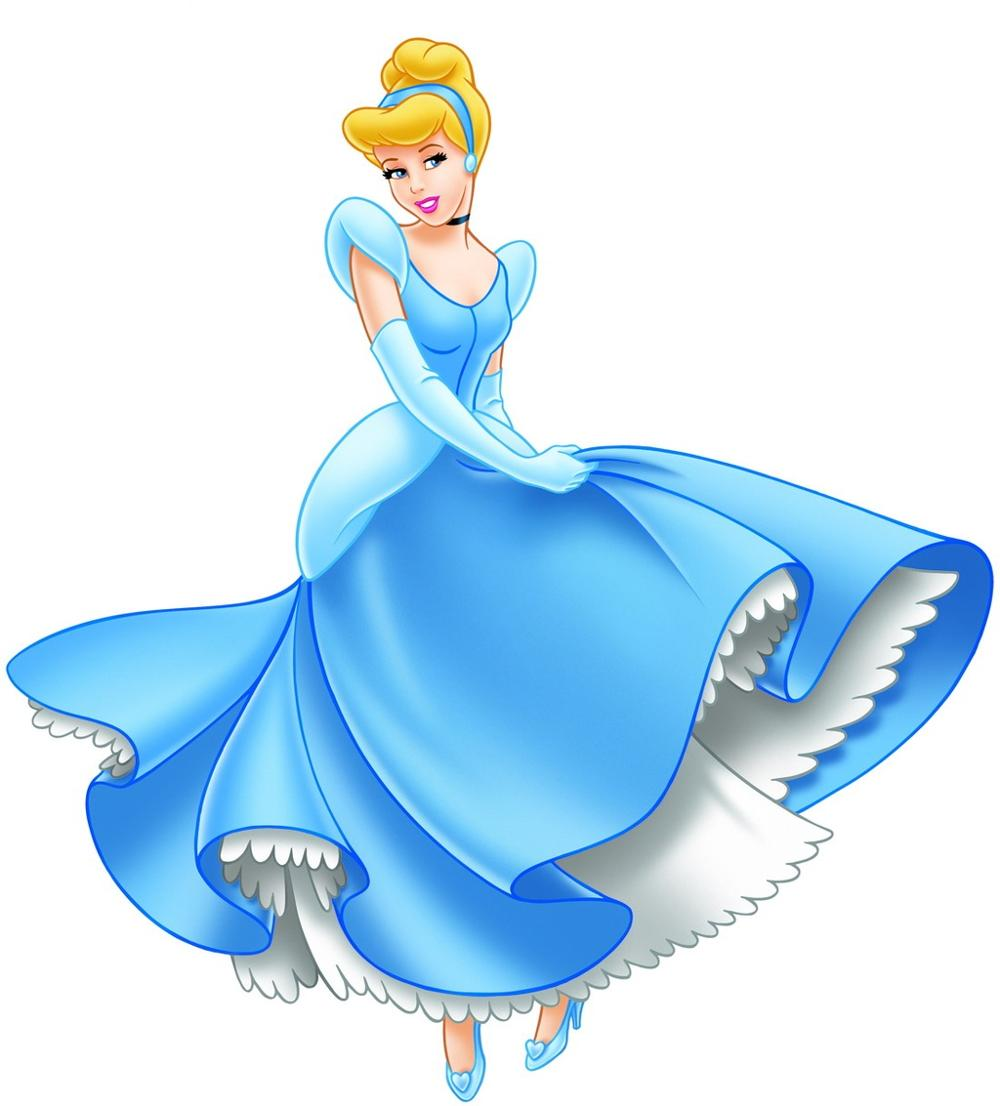 